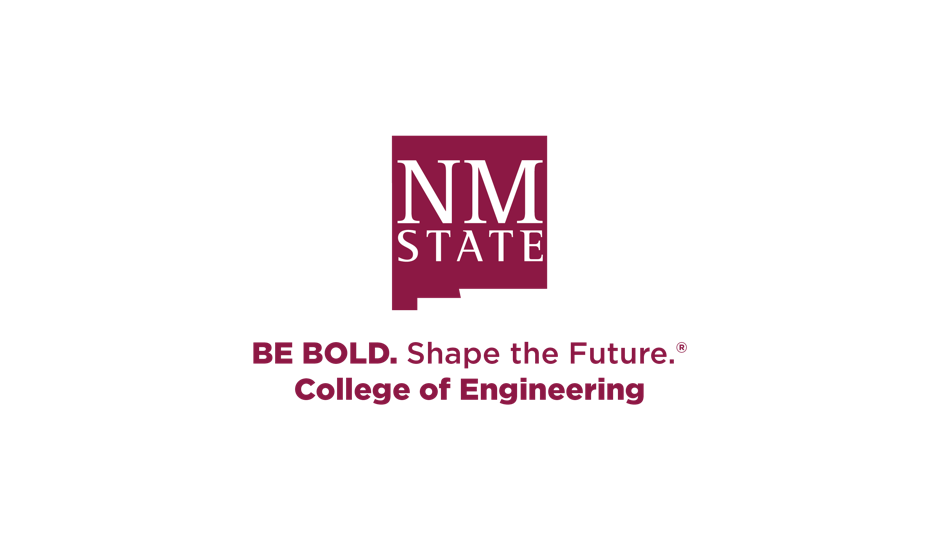 College of EngineeringDean’s OfficeMSC 3449New Mexico State UniversityPO Box 30001Las Cruces, NM 88003-8001Tel: 575-646-7234engrdean@nmsu.eduDate: _________________Student Full Name: (please print) ____________________________________________________NMSU Email: ____________________________________________________________________College/Major: ___________________________________________________________________Photo/Video ReleaseI hereby give the Board of Regents of New Mexico State University irrevocable right and permission to use and publish any and all photographs taken of me by NMSU staff members on this date. I recognize these same photographs and their copyright as the property of the Board of Regents of New Mexico State University solely and completely and that they may be used in university electronic media, publications and promotional materials, including but not limited to the university’s catalog and view book, recruitment materials, Internet applications, social media, web sites, advertising in newspapers and other media, slide shows, video applications, displays and exhibits, and other generally recognized communication methods for the purpose of representing university activities and services to potential students and the community at large. I also understand these images may be used by external, non-university entities in partnership with NMSU in similar fashion as described above, for purposes related to university business.I hereby release the Board of Regents of New Mexico State University from any and all claims, including libel and invasion of privacy, resulting from the usage of these photographs. I understand that no modeling fee or other compensation will be paid to me for such use of my photographic license. Signature: _______________________________________________________________________[If the subject named above is under age 18, a parent or other legal guardian must sign this photo release.]